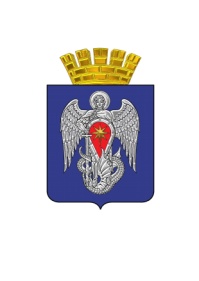 АДМИНИСТРАЦИЯ ГОРОДСКОГО ОКРУГА ГОРОД МИХАЙЛОВКАВОЛГОГРАДСКОЙ ОБЛАСТИПОСТАНОВЛЕНИЕот  29 мая 2017 г.                                    № 1281Об утверждении Правил использования водных объектов общего пользования, расположенных на территории городского округа город Михайловка Волгоградской области, для личных и бытовых нужд В соответствии с Водным кодексом РФ, Федеральным законом от   06 октября 2003 г. № 131-ФЗ «Об общих принципах организации местного самоуправления в Российской Федерации», Уставом городского округа город Михайловка Волгоградской области, администрация городского округа город Михайловка Волгоградской области п о с т а н о в л я е т:1.Утвердить прилагаемые Правила использования водных объектов общего пользования, расположенных на территории городского округа город Михайловка Волгоградской области, для личных и бытовых нужд.2.Настоящее постановление вступает в силу со дня его официального опубликования.3.Контроль исполнения настоящего постановления возложить на первого заместителя главы администрации городского округа И.Н. Эфроса.Глава администрации                                                               С.А. Фомингородского округа					ПРАВИЛАиспользования водных объектов общего пользования, расположенных на территории городского округа город Михайловка Волгоградской области, для личных и бытовых нуждI.Общие положения1.1.Настоящие Правила использования водных объектов общего пользования, расположенных на территории городского округа город Михайловка Волгоградской области, для личных и бытовых нужд (далее – Правила) разработаны в соответствии с Водным кодексом Российской Федерации, Федеральным законом от 06.10.2003 № 131-ФЗ «Об общих принципах организации местного самоуправления в Российской Федерации», Уставом городского округа город Михайловка Волгоградской области.1.2.Правила определяют условия и требования, предъявляемые к использованию водных объектов общего пользования, расположенных на территории городского округа город Михайловка Волгоградской области, для личных и бытовых нужд, не связанных с осуществлением предпринимательской деятельности (далее – использование водных объектов общего пользования).1.3.Требования настоящих Правил обязательны для исполнения всеми физическими и юридическими лицами (водопользователями) на территории городского округа город Михайловка Волгоградской области.1.4. Использование водных объектов общего пользования для целей, не связанных с удовлетворением личных и бытовых нужд, осуществляется на основании договоров водопользования или решений о предоставлении водных объектов в пользование, если иное не предусмотрено Водным кодексом Российской Федерации.1.5. Границы и размеры водоохранных зон и прибрежных защитных полос водных объектов устанавливаются в соответствии с Водным кодексом Российской Федерации.II.Права граждан при использовании водных объектов общего пользованияКаждый гражданин вправе:2.1.Иметь доступ к водным объектам общего пользования и бесплатно использовать их для личных и бытовых нужд, если иное не предусмотрено законодательством Российской Федерации.2.2.Пользоваться (без использования механических транспортных средств) береговой полосой таких водных объектов для передвижения и пребывания около них.2.3.Получать в установленном порядке информацию о состоянии водных объектов общего пользования, о приостановлении или ограничении водопользования.2.4.Использовать водные объекты общего пользования в целях удовлетворения личных и бытовых нужд для:2.4.1.Плавания и причаливания плавучих средств, в том числе маломерных судов, водных мотоциклов и других технических средств, предназначенных для отдыха на водных объектах.2.4.2.Любительского и спортивного рыболовства в соответствии с законодательством о водных биологических ресурсах.2.4.3.Забора водных ресурсов для полива насаждений на садовых, огородных, дачных земельных участках, предназначенных для ведения личного подсобного хозяйства и индивидуального жилищного строительства, водопоя скота.2.4.4.Купания, отдыха, туризма, занятия спортом.2.4.5.Питьевого и хозяйственно-бытового водоснабжения.2.5.Осуществлять другие права, предусмотренные законодательством.III.Обязанности граждан при использовании водных объектов общего пользования3.1.При использовании водных объектов общего пользования и их прибрежных полос граждане обязаны:3.1.1.Соблюдать требования, установленные водным законодательством Российской Федерации, законодательством в области охраны окружающей среды, в том числе о санитарно-эпидемиологическом благополучии населения, о водных биоресурсах и иных нормативных правовых актов в указанных сферах, а также настоящих Правил.3.1.2.Выполнять предписания должностных лиц, осуществляющих государственный и(или) муниципальный контроль и надзор за использованием и охраной водных объектов.3.1.3.Рационально использовать водные объекты общего пользования, соблюдать условия водопользования, установленные законодательством.3.1.4.Не допускать ухудшения качества воды водоемов, среды обитания объектов животного и растительного мира, а также нанесения ущерба хозяйственным и иным объектам.3.1.5.Не допускать уничтожения или повреждения почвенного покрова и объектов растительного мира.3.1.6.Соблюдать правила пожарной безопасности.3.1.7.Не совершать действий ухудшающих состояние водных объектов и береговой полосы.3.1.8.Оказывать посильную помощь людям, терпящим бедствие на воде.3.1.9.Соблюдать меры безопасности.3.1.10.Не создавать препятствий к свободному доступу граждан к водным объектам общего пользования и их береговым полосам.3.1.11.Соблюдать другие требования, установленные законодательством Российской Федерации и Волгоградской области.IV.Запреты, установленные при использовании водных объектов общего пользования и их береговых полос4.1. При использовании водных объектов общего пользования и их береговых полос для личных и бытовых нужд запрещается:4.1.1.Мойка, заправка топливом и ремонт автотранспортных средств и других механизмов.4.1.2.Сброс мусора с плавучих средств, водного транспорта, а также утечка и слив нефтепродуктов, других опасных веществ.4.1.3.Сброс, оставление, складирование или захоронение бытовых и промышленных отходов, строительных материалов, минеральных удобрений и ядохимикатов, снега и сколов льда, обрезков деревьев (кустарников) и т.п.4.1.4.Размещение средств и оборудования, загрязняющих или засоряющих водные объекты, либо береговую полосу водного объекта, а также влекущих за собой возникновение чрезвычайных ситуаций.4.1.5.Забор водных ресурсов для целей питьевого и хозяйственно-бытового водоснабжения в случаях установления ограничения или запрета в пользовании водным объектом.4.1.6.Создание препятствий для свободного доступа граждан к водному объекту.4.1.7.Снятие, самовольная установка, повреждение оборудования и средств обозначения участков водных объектов, информационных, ограничительных, предупредительных и запретительных знаков и щитов.4.1.8.Сброс сточных и (или) дренажных вод с нарушением требований, установленных статьей 44 Водного кодекса Российской Федерации.4.1.9.Распашка земель в границах прибрежных защитных полос.4.1.10.Выпас сельскохозяйственных животных, организация для них летних лагерей, ванн в пределах прибрежной защитной полосы.4.1.11.Уничтожение или повреждение почвенного покрова и объектов растительного мира в пределах прибрежной защитной полосы.4.1.12.Осуществление движения на транспортных средствах по льду вне границ специальных ледовых переправ.4.1.13.Купание в нарушение запретов, установленных п.5.3 настоящих правил.4.1.14.Движение и стоянка автотранспортных средств (кроме автомобилей специального назначения) в пределах береговой полосы водного объекта общего пользования, за исключением их движения по дорогам и стоянки на дорогах и в специально оборудованных местах, имеющих твердое покрытие.4.2. На водных объектах общего пользования могут быть установлены иные запреты в случаях, предусмотренных законодательством Российской Федерации и Волгоградской области.V. Особенности использования водных объектов общего пользования для личных и бытовых нужд в рекреационных целях и в зимний период5.1.Использование водных объектов общего пользования для личных и бытовых нужд в рекреационных целях допускается с соблюдением требований настоящих Правил, а также с учетом Правил пользования маломерными судами на водных объектах Российской Федерации, утвержденных приказом МЧС России от 29.06.2005№502и Правил охраны жизни людей на водных объектахна территории Волгоградской области утверждённых постановление губернатора Волгоградской области от           07 февраля 2014 г.  № 104 «Об утверждении правил охраны жизни людей на водных объектах на территории Волгоградской области».5.2.Ограничение, приостановление или запрещение использования водных объектов для купания, отдыха граждан, плавания на маломерных судах, нахождения на льду, любительского и спортивного рыболовства или других рекреационных целей, осуществляются в соответствии с действующим законодательством с обязательным оповещением населения через средства массовой информации, специальными информационными знаками, устанавливаемыми вдоль берегов водных объектов, или иными способами.5.3.При купании запрещается: а) подплывать к моторным судам, весельным лодкам и другим плавательным средствам; б) прыгать в воду с катеров, лодок, причалов, сооружений, не приспособленных для этих целей; в) купаться в состоянии алкогольного опьянения; г) плавать (купаться) с использованием предметов, не предназначенных для этих целей; д) купаться в местах, где купание запрещено.5.4.Использование водных объектов общего пользования в зимний период.5.4.1.В зимний период водные объекты общего пользования могут использоваться гражданами для катания на коньках и лыжах, переходов по льду, подледного лова рыбы, зимнего купания, забора воды для личных и бытовых нужд с соблюдением соответствующих мер безопасности и при условии, что толщина льда составляет не менее 12 сантиметров, а при массовом пользовании водным объектом — 25 сантиметров.5.4.2.Движение по льду на транспортных средствах допускается только в границах специально оборудованных и разрешенных ледовых переправ.УТВЕРЖДЕНОПостановлением                                                                                      администрации  городского округа                                                                       город Михайловка                                                                                   Волгоградской области                                                                                    от  29 мая 2017 г. № 1281